Allegato 1- fac simile domanda		                        Al Direttore GeneraleAzienda USL Toscana CentroSOC Politiche del Reclutamento e Rapporti con ESTAR Villa Fabbri - Via di San Salvi, 12 – FirenzeDomanda di partecipazione alla selezione comparativa per il conferimento di n. 2 incarichi libero professionali per il progetto “FAST TRACK diagnostica vascolare”Il/La sottoscritto/a ……………………………………….Nato/a a …………………………………… il  ……………………Codice Fiscale………………………………………………………………Partita IVA……………………………..…… residente nel Comune di………………………………………… Provincia …………..……………..Via/piazza…………………………………………...………………..Tel……………………………………………...indirizzo e-mail …………………………………………DICHIARAdi essere disponibile al conferimento di incarico di collaborazione libero professionale per lo svolgimento delle seguenti prestazioni:Attività di diagnostica vascolare non invasiva.A tal fine, consapevole del fatto che, in caso di mendace dichiarazione, verranno applicate nei suoi riguardi, ai sensi dell’art. 76 del D.P.R. 445/2000, le sanzioni previste dal codice penale e dalle leggi speciali in materia di falsità negli atti e nelle dichiarazioni.DICHIARAdi essere in possesso della cittadinanza italiana o di uno degli Stati membri dell’Unione Europea oppure:non avere la cittadinanza di uno stato membro dell’U.E. ma di essere familiare in possesso di diritto soggiorno o di diritto soggiorno permanente, di cittadino di uno stato membro dell’U.E.;di essere cittadino di Paesi Terzi con permesso di soggiorno CE per soggiornanti di lungo periodo;di essere titolare dello status di rifugiato o di protezione sussidiaria;di godere dei diritti civili e politici; di non essere in condizioni che limitino o escludano, a norma di legge, la capacità di contrattare con la Pubblica Amministrazione;di non avere riportato condanne penali;di non avere conflitto di interessi con l’Azienda USL Toscana Centro;di essere in possesso di Laurea in ………………………………………………….………conseguita in data……………… presso l’Università degli Studi di    ……………………………………………  a seguito di corso della durata di  …………… anni;di essere iscritto all’Albo/Ordine Professionale….…………………………………. della Provincia di ………………..…….. al n° ……………………..di essere in possesso di Specializzazione ………………………………..……………… conseguito in data ………….……… presso l’Università degli Studi di……………………..…………………… della durata di …………anni;di essere in possesso inoltre del seguente requisito specifico richiesto dal bando: (barrare la casella SOLO SE IN POSSESSO, desumibile ed evidenziato nel curriculum) Documentata esperienza in diagnostica vascolare non invasiva.di essere/non essere collocato a riposo;di aver preso visione e di accettare, senza riserva alcuna, tutte le norme e prescrizioni contenute nell’avviso della procedura in oggetto;di essere consapevole che i dati forniti saranno utilizzati esclusivamente ad uso interno e comunque nel rispetto del D.Lgs. 196/2003. A tal fine ne autorizza il trattamento da parte dell’Azienda USL Toscana Centro.A completamento dei dati sopra riportati, allega dettagliato curriculum formativo-professionale.Data ……………………..				    Firma………………………………….Allegato 2 – fac simile curriculum formativo e professionaleLa/Il sottoscritta/o _____________ nata/o  a ____________ il _________________ consapevole delle sanzioni penali nel caso di dichiarazioni non veritiere, di formazione o uso di atti falsi, richiamate dall’art. 76 del D.P.R. n.  445/2000, dichiara, ai sensi degli art.46 e 47 del D.P.R. 445/00, i seguenti stati, fatti e qualità personali:Autorizzo il trattamento dei miei dati personali ai sensi del D.lgs. 196 del 30 giugno 2003.Data______________________                              Firma ____________________________________                      Formato europeo per il curriculum vitae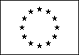 Informazioni personaliNome[Cognome, Nome]Indirizzo[ Numero civico, strada o piazza, codice postale, città, paese ]TelefonoFaxE-mailNazionalitàData di nascita[ Giorno, mese, anno ]Esperienza lavorativa• Date (da – a) [ Iniziare con le informazioni più recenti ed elencare separatamente ciascun impiego pertinente ricoperto. ]• Nome e indirizzo del datore di lavoro• Tipo di azienda o settore• Tipo di impiego• Tipo di rapporto (tempo pieno/percentuale part time)• Numero ore mensili svolte• Principali mansioni e responsabilitàIstruzione e formazione• Date (da – a)[ Iniziare con le informazioni più recenti ed elencare separatamente ciascun corso pertinente frequentato con successo. ]• Nome e tipo di istituto di istruzione o formazione• Principali materie / abilità professionali oggetto dello studio• Qualifica conseguita• Livello nella classificazione nazionale (se pertinente)Prima lingua[ Indicare la prima lingua ]Altre lingue[ Indicare la lingua ]• Capacità di lettura[ Indicare il livello: eccellente, buono, elementare. ]• Capacità di scrittura[ Indicare il livello: eccellente, buono, elementare. ]• Capacità di espressione orale[ Indicare il livello: eccellente, buono, elementare. ]Capacità e competenze relazionaliVivere e lavorare con altre persone, in ambiente multiculturale, occupando posti in cui la comunicazione è importante e in situazioni in cui è essenziale lavorare in squadra (ad es. cultura e sport), ecc.[ Descrivere tali competenze e indicare dove sono state acquisite. ]Capacità e competenze organizzativeAd es. coordinamento e amministrazione di persone, progetti, bilanci; sul posto di lavoro, in attività di volontariato (ad es. cultura e sport), a casa, ecc.[ Descrivere tali competenze e indicare dove sono state acquisite. ]Capacità e competenze tecnicheCon computer, attrezzature specifiche, macchinari, ecc.[ Descrivere tali competenze e indicare dove sono state acquisite. ]Capacità e competenze artisticheMusica, scrittura, disegno ecc.[ Descrivere tali competenze e indicare dove sono state acquisite. ]Altre capacità e competenzeCompetenze non precedentemente indicate.[ Descrivere tali competenze e indicare dove sono state acquisite. ]Patente o patentiUlteriori informazioni[ Inserire qui ogni altra informazione pertinente, ad esempio persone di riferimento, referenze ecc. ]Allegati[ Se del caso, enumerare gli allegati al CV. ]